Name: ___________________________________________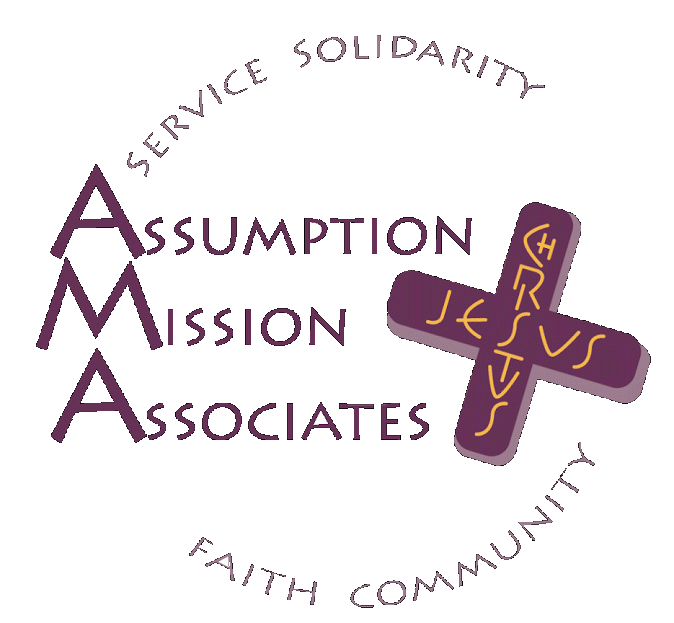 Please circle the number that best describes your characteristics and add comments as desired.  When complete, Place a * next to three that you would like to improve during your year of service.1= Poor	2 = Below Average	3= Average 	4= Good 	5= SuperiorCharacteristicsCommentsHealth, stamina12345Self confidence12345Sense of humor12345Maturity12345Ability to get along with others12345Emotional stability12345Common sense12345Dependability12345Sensitivity to others12345Tact in dealing with others12345Ability to make decisions12345Initiative12345Flexibility12345Willingness to accept criticism12345Ability to relinquish control12345Creativity12345Effective use of time12345Ability to express feelings12345Ability to work with others12345Ability to work alone12345Ability to accept supervision12345Leadership ability12345Ability to work under pressure12345Desire to live in intentional community12345Ability to adapt to new, ambiguous, or unstructured situations12345Focus on spiritual development12345Ability to ask for help12345